Организация и обеспечение летнего отдыха и оздоровления детей участников специальной военной операции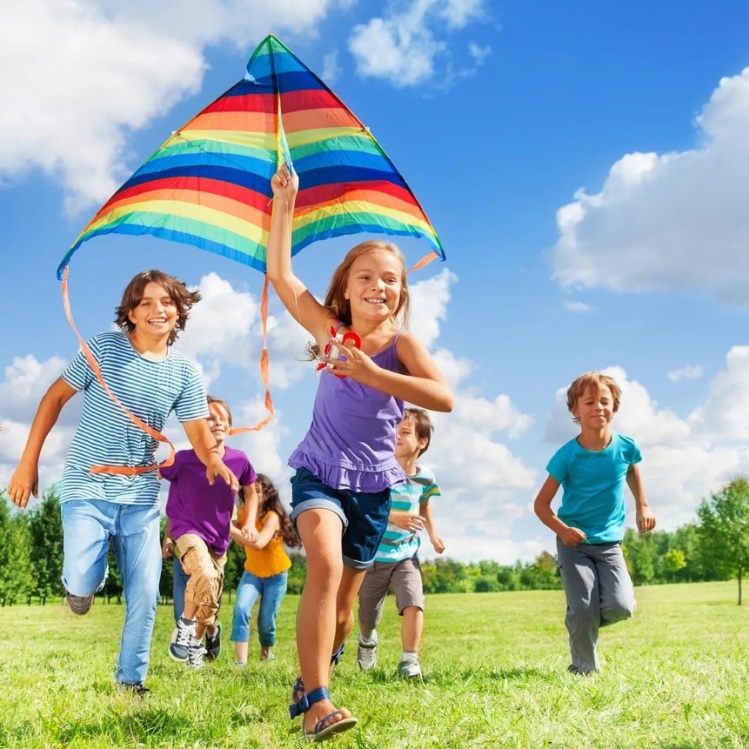 Условия: · дети в возрасте от 4 до 18 лет могут бесплатно получить путёвку в организации отдыха и оздоровления на территории Иркутской области; · приобретение путёвки, проезд к месту отдыха и оздоровления детей и обратно осуществляется за счёт средств областного бюджета; · мера социальной поддержки носит заявительный характер; · данная мера социальной поддержки оказывается не более одного раза в год.  Перечень документов: · документ, удостоверяющий личность и подтверждающий полномочия заявителя; · свидетельство о рождении ребёнка либо паспорт (для детей, достигших возраста 14 лет); · справка об участии в СВО; · справка медицинской организации об отсутствии у ребёнка медицинских противопоказаний к направлению в лагерь; · справка лечебно-профилактического учреждения для получения путёвки в санаторно-оздоровительный лагерь (форма 070/у). Для получения путёвки законному представителю ребёнка необходимо обратиться в  управление социальной защиты и социального обслуживания населения по Боханскому району по адресу:п. Бохан, ул. Ленина, д.27., ул. Школьная, д.6Часы приёма:Понедельник – четверг с 09:00 до 17:00 (перерыв с 13:00 до 14:00)Пятница с 09:00 до 13:00Суббота, воскресенье- выходной.Закон Иркутской области от 7 июля 2022 года N 53-ОЗ «О дополнительных мерах социальной поддержки участников специальной военной операции и членов их семей»